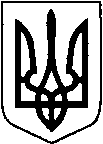 ВОЛОДИМИРСЬКА РАЙОННА ДЕРЖАВНА АДМІНІСТРАЦІЯВОЛИНСЬКОЇ ОБЛАСТІВОЛОДИМИРСЬКА РАЙОННА ВІЙСЬКОВА АДМІНІСТРАЦІЯРОЗПОРЯДЖЕННЯПро внесення змін до розпорядження головирайонної державної адміністрації від 30.03.2021 року № 54«Про районну постійно діючу комісію з координації дій держаних органів, що здійснюють державний контроль за заготівлею другорядних лісовихматеріалів, здійснення побічних лісових користувань та використаннякорисних властивостей лісів» з внесеними змінами від 24.06.2022 р. № 65Відповідно до статей 13, 28, 41 Закону України «Про місцеві державні адміністрації», пункту 9 статті 31, статей 67, 72, 73 Лісового кодексу України, статті 40 Закону України «Про охорону навколишнього природного середовища», з метою забезпечення державного контролю в галузі охорони лісових ресурсів при заготівлі другорядних лісових матеріалів, здійсненні побічних лісових користувань та використання корисних властивостей лісів:1. ЗАТВЕРДИТИ оновлений посадовий склад постійно діючої комісії з координації дій держаних органів, що здійснюють державний контроль за заготівлею другорядних лісових матеріалів, здійснення побічних лісових користувань та використання корисних властивостей лісів згідно додатку.2. Контроль за виконанням розпорядження покласти на першого заступника голови Володимирської районної державної адміністрації Віктора Фіщука.Начальник                                         						Юрій ЛОБАЧМарина Повзун 0932567538ЗАТВЕРДЖЕНО							розпорядження начальника							районної військової адміністрації							від ______________ р. №  _______ПОСАДОВИЙ СКЛАДпостійно діючої комісії з координації дій держаних органів,що здійснюють державний контроль за заготівлею другоряднихлісових матеріалів, здійснення побічних лісовихкористувань та використання корисних властивостей лісівГолова комісіїФІЩУК Віктор Сергійович – 		перший заступник голови Володимирської 						районної державної адміністрації.Заступник голови комісіїПОВЗУН Марина Василівна - 		начальник відділу земельних ресурсів та 							екології райдержадміністрації.Секретар комісіїШУЛЬГАЧОксана Ігорівна - 	головний спеціаліст  відділу земельних ресурсів та екології  райдержадміністрації Члени комісії:МАРУЩАК Лариса Володимирівна - 	начальник відділу фінансів райдержадміністраціїГАВРИЛЮК Поліна Русланівна- 	начальник юридичного відділу апарату райдержадміністраціїКІГІЧАКОксана Михайлівна - 	головний спеціаліст відділу контролю в насінництві і розсадництві управління фіто санітарної безпеки ГУ Держпродспоживслужби у Волинській області (за згодою)ГОЛІЧ Віктор Мечиславович- 	державний екологічний інспектор з охорони природного середовища у Волинській області (за згодою)2                                    Продовження додаткуШИНКАРЧУК Богдан Миколайович- 	начальник Володимир - Волинської державної податкової інспекції Головного управління ДПС у Волинській області (за згодою)ІВАНИЦЬКИЙМикола Іванович - 	головний лісничий філії «Володимир-Волинське ЛМГ» ДП «Ліси України» (за згодою)КЛИМЕНЧУК Василь Андрійович - 	заступник начальника Володимирського районного відділу поліції ГУНП у Волинській області, начальник сектору превентивної діяльності (за згодою)представники територіальних громад району – за згодою._______________________________________________     30  травня  2023 року		     м. Володимир     30  травня  2023 року		     м. Володимир     №  64